CATANDUVAS, _____DE MARÇO DE 2021.ALUNO(A):____________________________________________________________________TRABALHANDO O MUNICÍPIO DE CATANDUVASO ANIVERSÁRIO DA MINHA CIDADEVOCÊS SABIAM QUE NOSSA CIDADE TAMBÉM FAZ ANIVERSÁRIO? ENTÃO VAMOS LÁ...INICIAR FALANDO SOBRE O MUNICÍPIO DE CATANDUVAS, QUE O NOME CATANDUVAS TEM ORIGEM TUPI: KAÁ (MATO), ATÃ (DURO) E NDUVA (VARIAÇÃO FONÉTICA DE TYBA = REUNIÃO, AJUNTAMENTO), OU SEJA AJUNTAMENTO DE MATA DURA. ESSE NOME DADO À CIDADE DERIVOU-SE DE UM MATO RASTEIRO OU CAMPO CERRADO QUE HAVIA AQUI, QUANDO A CIDADE FOI FUNDADA. OS MORADORES MAIS ANTIGOS CONTAM QUE ESSA VEGETAÇÃO ERA ABUNDANTE NA REGIÃO E QUE COM A PASSAGEM DAS TROPAS POR AQUI, A LOCALIDADE COMEÇOU A SER CHAMADA DE CATANDUVAS DEVIDO A ESSE VEGETAL, SENDO EMANCIPADA EM 1963. O ANIVERSÁRIO DE CATANDUVAS É DIA 16 DE MARÇO, COMPLETANDO ESSE ANO 58 ANOS.O MUNICÍPIO É GRANDE PRODUTOR DE ERVA-MATE CONTANDO COM CINCO ERVATEIRAS: MATERVA, REGINA, CATANDUVAS, JACUTINGA E VERDINHA E A CIDADE COM O TÍTULO DE CAPITAL CATARINENSE DO CHIMARRÃO, PROMOVE, A CADA DOIS ANOS, A FESTA DO CHIMARRÃO.ENTREGAR O POEMA E FAZER LEITURA:O LUGAR DOS SONHOSNO MEIO OESTE CATARINENSEBEM LONGE DA CAPITALHÁ UMA PEQUENA CIDADEA MINHA TERRA NATALNO INÍCIO DO SÉCULO XXA CONSTRUÇÃO DE UMA FERROVIAPRÓXIMO AO RIO DO PEIXEDEU ORIGEM À NOSSAM HISTÓRIAPARANÁ E SANTA CATARINA DISPUTAM FRONTEIRASAMBOS ESTAVAM DE OLHONA EXPLORAÇÃO DA MADEIRAEM MEIO A ESSA DISPUTATEVE INÍCIO A COLONIZAÇÃOPRIMEIRO VEIO O CABLOCODEPOIS O ITALIANO E O ALEMÃOCATANDUBA, FOI A PRIMEIRA DENOMINAÇÃODEVIDO A UMA ESPÉCIE VEGETALQUE EXISTIA NA REGIÃOEM SEGUIDA CATANDUVAE HOJE CATANDUVASA “CAPITAL CATARINENSE DO CHIMARRÃO”DESSA TRADICIONAL BEBIDAAPRECIADA POR MUITOSHÁ ANOS FEZ NASCERA FESTA DO CHIMARRÃOQUE ATRAI MUITOS TURISTASE MOVIMENTA A ECONOMIA DA REGIÃOSE VOCÊ GOSTA DE LUGARESONDE EXISTE PAZ E TRANQUILIDADEVENHA PARA CATANDUVASDESFRUTAR NOSSA AMIZADE.AUTORA:  MARIA EDUARDA MIOTTO.ENCONTRE A PALAVRA CATANDUVAS NO TEXTO E PINTE DE VERMELHO;ENCONTRE OUTRAS PALAVRAS COM A LETRA C NO TEXTO E PINTE DE VERDE, DEPOIS ESCREVA BAIXO:ENCONTRE AS LETRAS DO NOME DA SUA CIDADE (CATANDUVAS) EM REVISTAS, JORNAIS..., RECORTE E COLE ABAIXO:FAÇA UMA FRASE COM  A PALAVRA CATANDUVAS:__________________________________________________________________________________________________________________________________________________________RESPONDA SOBRE O NOME:CATANDUVASQUANTAS VOGAIS?        QUANTAS CONSOANTES?         QUANTAS LETRAS?       LETRA INICIAL?                     LETRA FINALQUANDO SERÁ O ANIVERSÁRIO DE CATANDUVAS?            DIA                             MÊS                        ANOQUANTOS ANOS A CIDADE DE CATANDUVAS ESTÁ FAZENDO? FAÇA O NÚMERO EM CIMA DO BOLO E DEPOIS ENFEITE O BOLO COMO DESEJAR: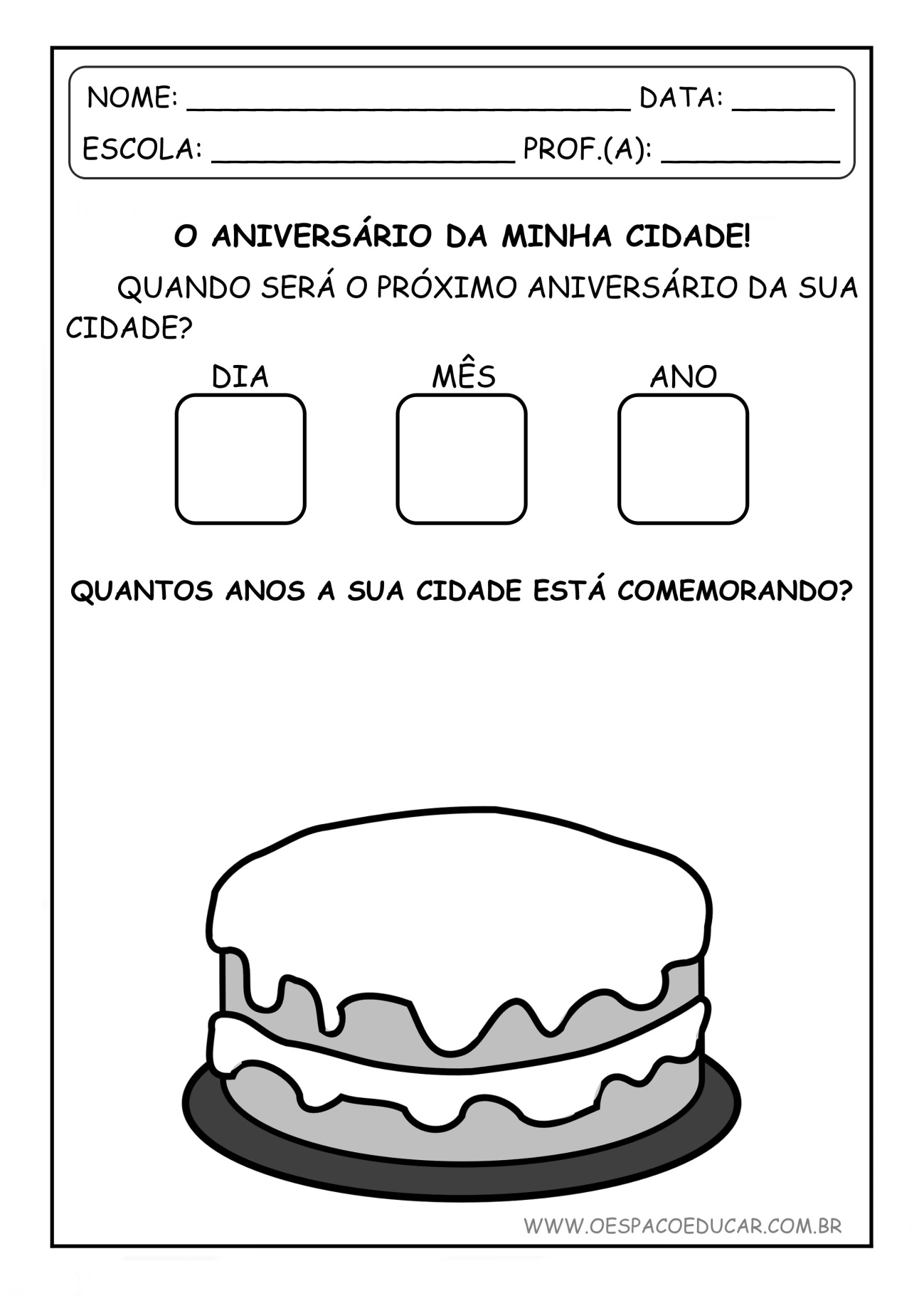 VAMOS ENFEITAR A CUIA DE CHIMARRÃO? ELA REPRESENTA UMA DAS FONTES PRINCIPAIS DE ECONOMIA QUE É A ERVA MATE E NOSSO CARTÃO POSTAL NA ENTRADA DA CIDADE: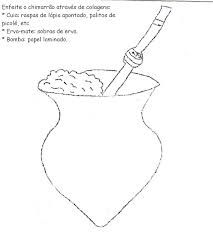 ESCREVA UM ACRÓSTICO (PALAVRAS OU FRASES) COM AS INICIAIS DA PALAVRA ABAIXO :C_____________________________________________A______________________________________________T______________________________________________A______________________________________________N______________________________________________D______________________________________________U______________________________________________V_____________________________________________A___________________________________________S___________________________________________________TRABALHANDO A VOGAL E:LER A QUADRINHA: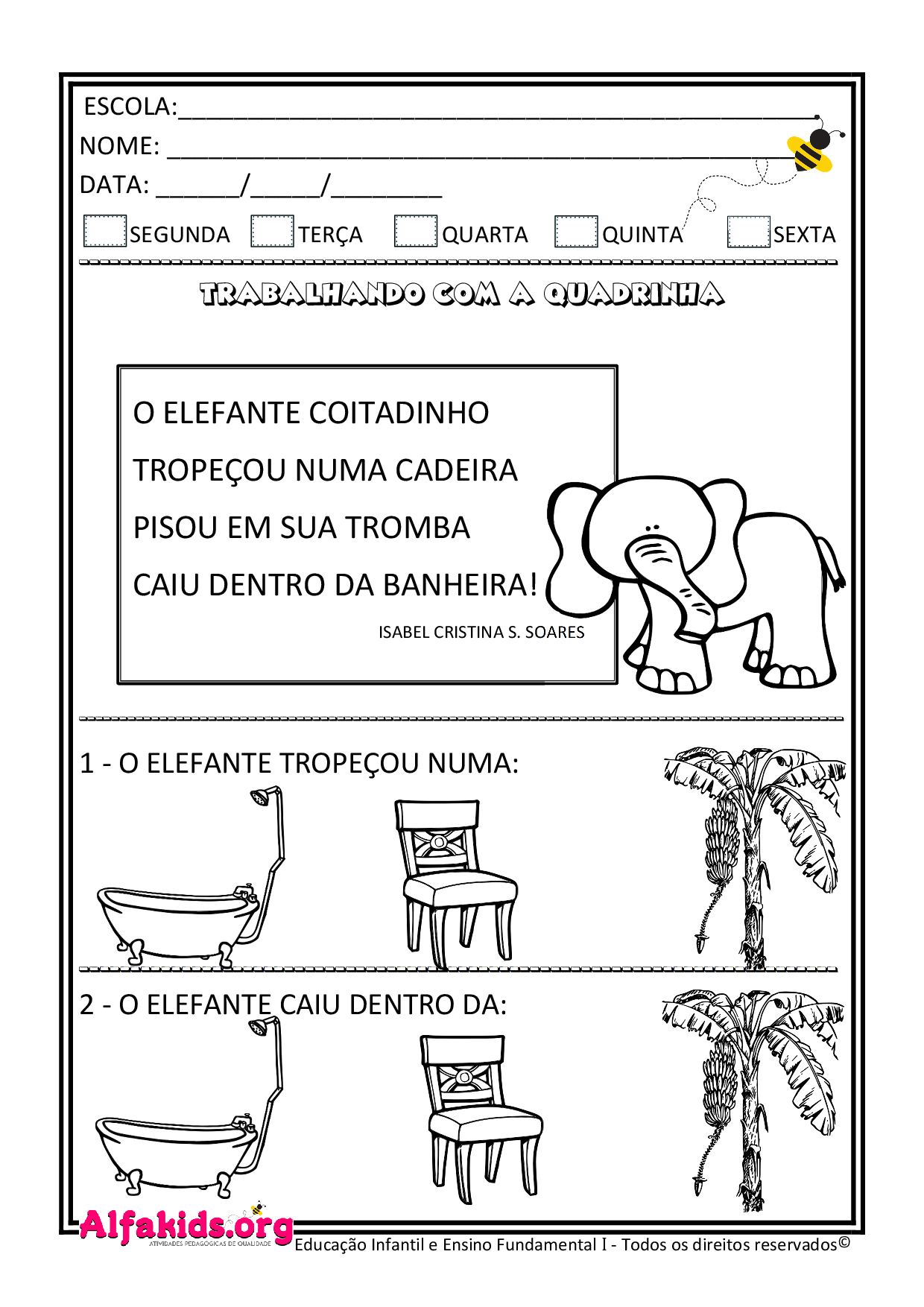 ENCONTRAR AS VOGAIS E NA QUADRINHA E PINTAR DE AZUL;ENCONTRAR EM REVISTAS, JORNAIS AS LETRAS DA PALAVRA ELEFANTE E COLE ABAIXO:ESCREVER TRÊS PALAVRAS COM A  VOGAL E, E DEPOIS DESENHAR:OBSERVE AS FIGURAS E PINTE SOMENTE AS QUE INICIAM COM A VOGAL E: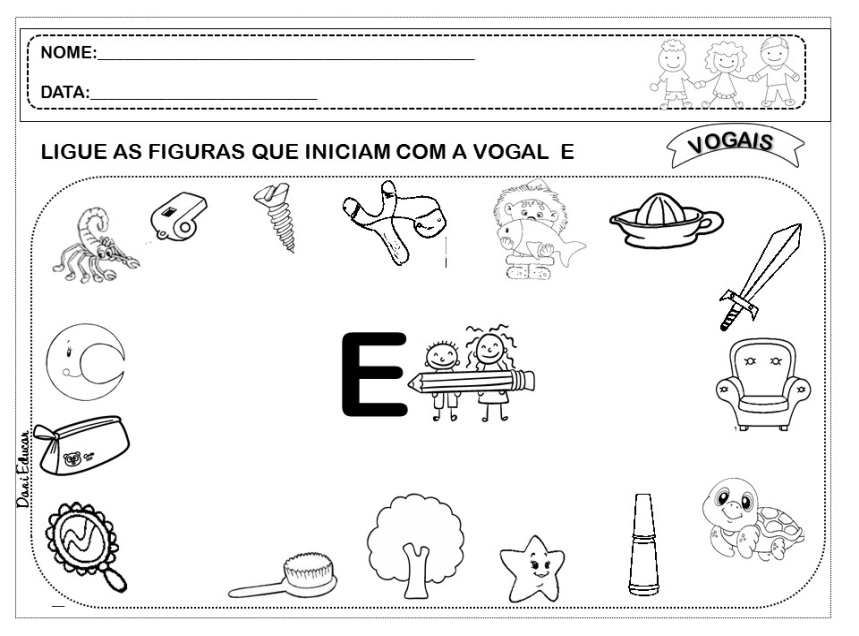 CONTAR E REGISTRAR O NUMERAL CORRESPONDENTE: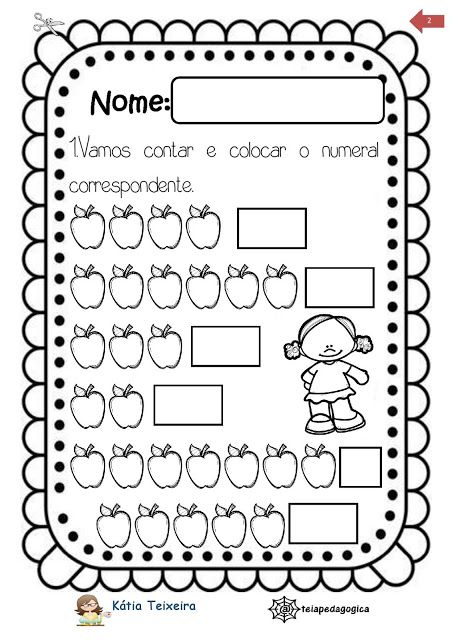 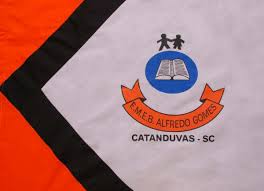 ESCOLA MUNICIPAL DE EDUCAÇÃO BÁSICA ALFREDO GOMES.DIRETORA: IVÂNIA NORA.ASSESSORA PEDAGÓGICA: SIMONE ANDRÉA CARL.ASSESSORA TÉCNICA ADM.: TANIA N. DE ÁVILA.PROFESSORA: ELIANE KARVASKIANO 2021  - TURMA 2º ANO VESPERTINOSEQUENCIA DO DIA 15 AO DIA 19 DE MARÇO  DE 2021.